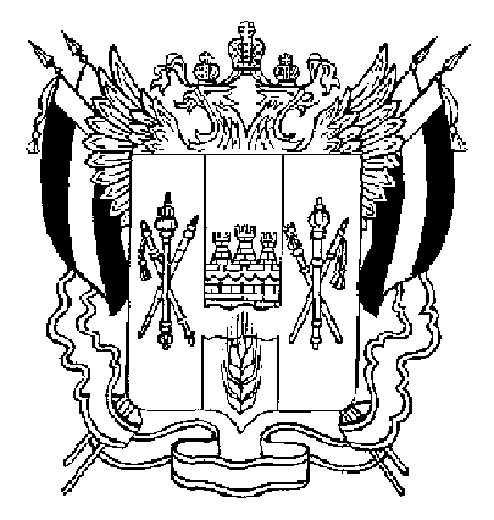 РОССИЙСКАЯ ФЕДЕРАЦИЯРОСТОВСКАЯ ОБЛАСТЬМАТВЕЕВО-КУРГАНСКИЙ РАЙОНМУНИЦИПАЛЬНОЕ ОБРАЗОВАНИЕ«НОВОНИКОЛАЕВСКОЕ СЕЛЬСКОЕ ПОСЕЛЕНИЕ»СОБРАНИЕ ДЕПУТАТОВ НОВОНИКОЛАЕВСКОГО СЕЛЬСКОГО ПОСЕЛЕНИЯРЕШЕНИЕ 12  февраля   2021 года                                        №168                                 с.Новониколаевка       О внесении изменений в Решение №159 от 28 декабря 2020 года                «О бюджете Новониколаевского                                            сельского поселения Матвеево-Курганского района на 2020 год и плановый период 2021 и 2022 годов»                               В связи с вовлечением в бюджет текущего финансового года остатков бюджетных средств, сложившихся на 01.01.2021 года и перераспределением бюджетных ассигнований бюджета сельского поселения по отдельным разделам, подразделам, целевым статьям и видам расходов текущего финансового года, Собрание депутатов Новониколаевского сельского поселения, РЕШИЛО:                          Внести в Решение №159 от 28.12.2020 года «О бюджете Новониколаевского сельского поселения Матвеево-Курганского района на 2021 год и плановый период 2022 и 2023 годов» следующие изменения:                  1. Пункт 1 изложить в следующей редакции:           «1.Утвердить основные характеристики бюджета Новониколаевского сельского поселения на 2021 год:           1) общий объем доходов бюджета сельского поселения в сумме 15288,8 тыс.рублей;           2) общий объем расходов бюджета сельского поселения в сумме 17334,3 тыс.рублей.           3) предельный объем муниципального долга Новониколаевского сельского поселения  в 2021 году в сумме 6126,5 тыс.рублей;            4) верхний предел муниципального внутреннего долга Новониколаевского сельского поселения на 1 января 2022 года в сумме 0,0 тыс.рублей, в том числе муниципальные гарантии 0,0 тыс.рублей.            5) дефицит бюджета сельского поселения в сумме 2045,5 тыс. рублей.           2. Приложение 2 изложить в следующей редакции:           3. Приложение 6 изложить в следующей редакции:4. Приложение 7 изложить в следующей редакции:Ведомственная структура бюджета сельского поселения на 2021 год и плановый период 2022 и 2023 годов5. Приложение 8 изложить в следующей редакции:6. Приложение 9  изложить в следующей редакции:7. Настоящее Решение Собрания депутатов  вступает в силу со дня его официального опубликования в информационном бюллетене муниципального образования «Новониколаевское сельское поселение».  Председатель Собрания депутатов-      глава Новониколаевского сельского поселения                                                                                                                              Н.В.НазароваИсточники финансирования дефицита Источники финансирования дефицита Источники финансирования дефицита Источники финансирования дефицита Источники финансирования дефицита  бюджета сельского поселения на 2021 год и на плановый период 2022 и 2023 годов бюджета сельского поселения на 2021 год и на плановый период 2022 и 2023 годов бюджета сельского поселения на 2021 год и на плановый период 2022 и 2023 годов бюджета сельского поселения на 2021 год и на плановый период 2022 и 2023 годов бюджета сельского поселения на 2021 год и на плановый период 2022 и 2023 годов(тыс. рублей)(тыс. рублей)(тыс. рублей)(тыс. рублей)(тыс. рублей)Код БК РФНаименование статьи доходов2021202220231234501 00 00 00 00 0000 000ИСТОЧНИКИ ВНУТРЕННЕГО ФИНАНСИРОВАНИЯ ДЕФИЦИТОВ БЮДЖЕТОВ2 045,50,00,001 05 00 00 00 0000 000Изменение остатков средств на счетах по учету средств бюджета2 045,50,00,001 05 00 00 00 0000 500Увеличение остатков средств бюджетов15 288,811 901,811 749,701 05 02 00 00 0000 500Увеличение прочих остатков средств бюджетов15 288,811 901,811 749,701 05 02 01 00 0000 510Увеличение прочих остатков денежных средств бюджетов15 288,811 901,811 749,701 05 02 01 10 0000 510Увеличение прочих остатков денежных средств бюджетов сельских поселений15 288,811 901,811 749,701 05 00 00 00 0000 600Уменьшение остатков средств бюджетов17 334,311 901,811 749,701 05 02 00 00 0000 600Уменьшение прочих остатков средств бюджетов17 334,311 901,811 749,701 05 02 01 00 0000 610Уменьшение прочих остатков денежных средств бюджетов17 334,311 901,811 749,701 05 02 01 10 0000 610Уменьшение прочих остатков денежных средств бюджетов сельских поселений17 334,311 901,811 749,7Распределение бюджетных ассигнований по разделам,Распределение бюджетных ассигнований по разделам,Распределение бюджетных ассигнований по разделам,Распределение бюджетных ассигнований по разделам,Распределение бюджетных ассигнований по разделам,Распределение бюджетных ассигнований по разделам,Распределение бюджетных ассигнований по разделам,Распределение бюджетных ассигнований по разделам,Распределение бюджетных ассигнований по разделам,Распределение бюджетных ассигнований по разделам,Распределение бюджетных ассигнований по разделам,Распределение бюджетных ассигнований по разделам,Распределение бюджетных ассигнований по разделам,Распределение бюджетных ассигнований по разделам,Распределение бюджетных ассигнований по разделам,Распределение бюджетных ассигнований по разделам,подразделам, целевым статьям (муниципальным программамподразделам, целевым статьям (муниципальным программамподразделам, целевым статьям (муниципальным программамподразделам, целевым статьям (муниципальным программамподразделам, целевым статьям (муниципальным программамподразделам, целевым статьям (муниципальным программамподразделам, целевым статьям (муниципальным программамподразделам, целевым статьям (муниципальным программамподразделам, целевым статьям (муниципальным программамподразделам, целевым статьям (муниципальным программамподразделам, целевым статьям (муниципальным программамподразделам, целевым статьям (муниципальным программамподразделам, целевым статьям (муниципальным программамподразделам, целевым статьям (муниципальным программамподразделам, целевым статьям (муниципальным программамподразделам, целевым статьям (муниципальным программам и непрограммным направлениям деятельности), и непрограммным направлениям деятельности), и непрограммным направлениям деятельности), и непрограммным направлениям деятельности), и непрограммным направлениям деятельности), и непрограммным направлениям деятельности), и непрограммным направлениям деятельности), и непрограммным направлениям деятельности), и непрограммным направлениям деятельности), и непрограммным направлениям деятельности), и непрограммным направлениям деятельности), и непрограммным направлениям деятельности), и непрограммным направлениям деятельности), и непрограммным направлениям деятельности), и непрограммным направлениям деятельности), и непрограммным направлениям деятельности), группам и подгруппам видов расходов группам и подгруппам видов расходов группам и подгруппам видов расходов группам и подгруппам видов расходов группам и подгруппам видов расходов группам и подгруппам видов расходов группам и подгруппам видов расходов группам и подгруппам видов расходов группам и подгруппам видов расходов группам и подгруппам видов расходов группам и подгруппам видов расходов группам и подгруппам видов расходов группам и подгруппам видов расходов группам и подгруппам видов расходов группам и подгруппам видов расходов группам и подгруппам видов расходовклассификации расходов бюджета на 2021 год и плановый период 2022 и 2023 годовклассификации расходов бюджета на 2021 год и плановый период 2022 и 2023 годовклассификации расходов бюджета на 2021 год и плановый период 2022 и 2023 годовклассификации расходов бюджета на 2021 год и плановый период 2022 и 2023 годовклассификации расходов бюджета на 2021 год и плановый период 2022 и 2023 годовклассификации расходов бюджета на 2021 год и плановый период 2022 и 2023 годовклассификации расходов бюджета на 2021 год и плановый период 2022 и 2023 годовклассификации расходов бюджета на 2021 год и плановый период 2022 и 2023 годовклассификации расходов бюджета на 2021 год и плановый период 2022 и 2023 годовклассификации расходов бюджета на 2021 год и плановый период 2022 и 2023 годовклассификации расходов бюджета на 2021 год и плановый период 2022 и 2023 годовклассификации расходов бюджета на 2021 год и плановый период 2022 и 2023 годовклассификации расходов бюджета на 2021 год и плановый период 2022 и 2023 годовклассификации расходов бюджета на 2021 год и плановый период 2022 и 2023 годовклассификации расходов бюджета на 2021 год и плановый период 2022 и 2023 годовклассификации расходов бюджета на 2021 год и плановый период 2022 и 2023 годов(тыс. рублей)(тыс. рублей)(тыс. рублей)(тыс. рублей)(тыс. рублей)(тыс. рублей)(тыс. рублей)НаименованиеРзПРПРЦСРЦСРЦСРЦСРВРВРВР20212021202220222023НаименованиеРзПРПРЦСРЦСРЦСРЦСРВРВРВР20212021202220222023ВСЕГО17334,317334,311901,811901,811749,7ОБЩЕГОСУДАРСТВЕННЫЕ ВОПРОСЫ015769,25769,25721,45721,46051,5Функционирование Правительства Российской Федерации, высших исполнительных органов государственной власти субъектов Российской Федерации, местных администраций0104045214,25214,25204,05204,05229,6Мероприятия по обеспечению пожарной безопасности в рамках подпрограммы "Пожарная безопасность" муниципальной программы "Участие в предупреждении и ликвидации последствий чрезвычайных ситуаций, обеспечение пожарной безопасности и безопасности людей на водных объектах" (Иные закупки товаров, работ и услуг для обеспечения государственных (муниципальных) нужд)01040410 1 00 2167010 1 00 2167010 1 00 2167010 1 00 2167024024024012,012,012,012,012,0Расходы на выплаты по оплате труда работников муниципального органа сельского поселения в рамках подпрограммы «Обеспечение реализации муниципальной программы «Развитие муниципальной службы» муниципальной программы «Развитие муниципальной службы» (Расходы на выплаты персоналу государственных (муниципальных) органов)01040422 3 00 0011022 3 00 0011022 3 00 0011022 3 00 001101201201204524,34524,34524,34524,34524,3Расходы на обеспечение функций муниципального органа сельского поселения в рамках подпрограммы «Обеспечение реализации муниципальной программы «Развитие муниципальной службы» муниципальной программы «Развитие муниципальной службы» (Расходы на выплаты персоналу государственных (муниципальных) органов)01040422 3 00 0019022 3 00 0019022 3 00 0019022 3 00 0019012012012020,020,020,020,020,0Расходы на обеспечение функций муниципального органа сельского поселения в рамках подпрограммы «Обеспечение реализации муниципальной программы «Развитие муниципальной службы» муниципальной программы «Развитие муниципальной службы» (Иные закупки товаров, работ и услуг для обеспечения государственных (муниципальных) нужд)01040422 3 00 0019022 3 00 0019022 3 00 0019022 3 00 00190240240240613,2613,2603,3603,3628,9Расходы на обеспечение функций муниципального органа сельского поселения в рамках подпрограммы «Обеспечение развитие муниципальной программы «Развитие муниципальной службы» муниципальной программы «Развитие муниципальной службы» (Уплата налогов, сборов и иных платежей)01040422 3 00 0019022 3 00 0019022 3 00 0019022 3 00 0019085085085010,010,010,010,010,0Мероприятия по диспансеризации муниципальных служащих сельского поселения в рамках подпрограммы «Обеспечение реализации муниципальной программы «Развитие муниципальной службы» муниципальной программы «Развитие муниципальной службы» (Иные закупки товаров, работ и услуг для обеспечения государственных (муниципальных) нужд)01040422 3 00 2101022 3 00 2101022 3 00 2101022 3 00 2101024024024015,015,015,015,015,0Расходы по передаче полномочий по учету граждан нуждающихся в жилых помещениях  в рамках подпрограммы «Обеспечение реализации муниципальной программы «Развитие муниципальной службы» муниципальной программы «Развитие муниципальной службы» (Иные межбюджетные трансферты)01040422 3 00 8504022 3 00 8504022 3 00 8504022 3 00 850405405405400,40,40,00,00,0Расходы по передаче полномочий по вопросам организации ритуальных услуг  в рамках подпрограммы «Обеспечение реализации муниципальной программы «Развитие муниципальной службы» муниципальной программы «Развитие муниципальной службы» (Иные межбюджетные трансферты)01040422 3 00 8505022 3 00 8505022 3 00 8505022 3 00 850505405405400,60,60,70,70,7Расходы по передаче полномочий по муниципальному финансовому контролю в рамках подпрограммы «Обеспечение реализации муниципальной программы «Развитие муниципальной службы» муниципальной программы «Развитие муниципальной службы» (Иные межбюджетные трансферты)01040422 3 008508022 3 008508022 3 008508022 3 008508054054054018,518,518,518,518,5Субвенция на осуществление полномочий по определению в соответствии с частью 1 статьи 11.2 Областного закона от 25 октября 2002 года № 273-ЗС «Об административных правонарушениях» перечня должностных лиц, уполномоченных составлять протоколы об административных правонарушениях, по иным непрограммным мероприятиям в рамках непрограммного направления деятельности муниципального органа сельского поселения (Иные закупки товаров, работ и услуг для обеспечения государственных (муниципальных) нужд)01040499 9 00 7239099 9 00 7239099 9 00 7239099 9 00 723902402402400,20,20,20,20,2Обеспечение проведения выборов и референдумов010707335,0335,00,00,00,0Расходы на организацию и проведение выборов в представительные органы муниципальных образований по иным непрограммным мероприятиям в рамках непрограммного направления деятельности муниципального органа сельского поселения (Специальные расходы)01070799 9 00 9046099 9 00 9046099 9 00 9046099 9 00 90460880880880335,0335,00,00,00,0Другие общегосударственные вопросы011313220,0220,0517,4517,4821,9Расходы на обеспечение функций муниципального органа сельского поселения в рамках подпрограммы «Развитие материально-технической базы и освещение деятельности администрации» муниципальной программы «Развитие муниципальной службы» (Иные закупки товаров, работ и услуг для обеспечения государственных (муниципальных) нужд)01131322 2 00 0019022 2 00 0019022 2 00 0019022 2 00 00190240240240100,0100,0100,0100,0100,0Расходы на обеспечение функций муниципального органа сельского поселения в рамках подпрограммы «Развитие материально-технической базы и освещение деятельности администрации» муниципальной программы «Развитие муниципальной службы» (Уплата налогов, сборов и иных платежей)01131322 2 00 0019022 2 00 0019022 2 00 0019022 2 00 0019085085085020,020,020,020,020,0Оценка муниципального имущества, признание прав и регулирование отношений по муниципальной собственности сельского поселения по иным непрограммным мероприятиям в рамках непрограммного направления деятельности  муниципального органа сельского поселения (Иные закупки товаров, работ и услуг для обеспечения государственных (муниципальных) нужд)01131399 9 00 2296099 9 00 2296099 9 00 2296099 9 00 22960240240240100,0100,0100,0100,0100,0Условно утвержденные расходы по иным непрограммным мероприятиям в рамках непрограммного направления деятельности муниципального органа сельского поселения (Специальные расходы)01131399 9 00 9011099 9 00 9011099 9 00 9011099 9 00 901108808808800,00,0297,4297,4601,9НАЦИОНАЛЬНАЯ ОБОРОНА02240,2240,2242,6242,6251,6Мобилизационная и вневойсковая подготовка020303240,2240,2242,6242,6251,6Субвенция на осуществление первичного воинского учета на территориях, где отсутствуют военные комиссариаты по иным непрограммным мероприятиям в рамках непрограммного направления деятельности муниципального органа сельского поселения  (Расходы на выплаты персоналу государственных (муниципальных) органов)02030399 9 00 5118099 9 00 5118099 9 00 5118099 9 00 51180120120120240,2240,2242,6242,6251,6НАЦИОНАЛЬНАЯ БЕЗОПАСНОСТЬ И ПРАВООХРАНИТЕЛЬНАЯ ДЕЯТЕЛЬНОСТЬ0316,016,016,016,016,0Защита населения и территории от чрезвычайных ситуаций природного и техногенного характера, пожарная безопасность03101010,010,010,010,010,0Мероприятия по обеспечению пожарной безопасности в рамках подпрограммы «Пожарная безопасность» муниципальной программы «Участие в предупреждении и ликвидации последствий чрезвычайных ситуаций, обеспечение пожарной безопасности и безопасности людей на водных объектах» (Иные закупки товаров, работ и услуг для обеспечения государственных (муниципальных) нужд)03101010 1 00 2167010 1 00 2167010 1 00 2167010 1 00 216702402402402,02,02,02,02,0Мероприятия по участию в предупреждении и ликвидации последствий чрезвычайных ситуаций в рамках подпрограммы «Участие в предупреждении и ликвидации последствий чрезвычайных ситуаций» муниципальной программы «Участие в предупреждении и ликвидации последствий чрезвычайных ситуаций, обеспечение пожарной безопасности и безопасности людей на водных объектах» (Иные закупки товаров, работ и услуг для обеспечения государственных (муниципальных) нужд)03101010 2 00 2168010 2 00 2168010 2 00 2168010 2 00 216802402402402,02,02,02,02,0Мероприятия по модернизации и поддержанию в готовности системы оповещения населения Новониколаевского сельского поселения в рамках подпрограммы «Участие в предупреждении и ликвидации последствий чрезвычайных ситуаций» муниципальной программы «Участие в предупреждении и ликвидации последствий чрезвычайных ситуаций, обеспечение пожарной безопасности и безопасности людей на водных объектах» (Иные закупки товаров, работ и услуг для обеспечения государственных (муниципальных) нужд)03101010 2 00 2169010 2 00 2169010 2 00 2169010 2 00 216902402402402,02,02,02,02,0Мероприятия по обучению на курсах гражданской обороны и чрезвычайным ситуациям в рамках подпрограммы «Участие в предупреждении и ликвидации последствий чрезвычайных ситуаций, обеспечение пожарной безопасности и безопасности людей на водных объектах» (Иные закупки товаров, работ и услуг для обеспечения государственных (муниципальных) нужд)03101010 2 00 2170010 2 00 2170010 2 00 2170010 2 00 217002402402402,02,02,02,02,0Мероприятия по обеспечению безопасности на воде в рамках подпрограммы «Обеспечение безопасности на воде» муниципальной программы «Участие в предупреждении и ликвидации последствий чрезвычайных ситуаций, обеспечение пожарной безопасности и безопасности людей на водных объектах» (Иные закупки товаров, работ и услуг для обеспечения государственных (муниципальных) нужд)03101010 3 00 2171010 3 00 2171010 3 00 2171010 3 00 217102402402402,02,02,02,02,0Другин вопросы в области национальной безопасности и правоохранительной деятельности0314146,06,06,06,06,0Осуществление информационно-пропагандистской деятельности, направленной на профилактику правонарушений и пропаганду здорового образа жизни в рамках подпрограммы «Укрепление общественного порядка и противодействие преступности в Новониколаевском сельском поселении» муниципальной программы «Обеспечение общественного порядка и профилактика провонарушений» (Иные закупки товаров, работ и услуг для обеспечения государственных (муниципальных) нужд)03141409 1 00 2150009 1 00 2150009 1 00 2150009 1 00 215002402402401,01,01,01,01,0Мероприятия по обеспечению пропаганды знаний в области защиты населения от чрезвычайных ситуаций при обнаружении подозрительных предметов, взрывных устройств в рамках подпрограммы «Противодействие терроризму и экстремизму в Новониколаевском сельском поселении» муниципальной программы «Обеспечение общественного порядка и профилактика правонарушений» (Иные закупки товаров, работ и услуг для обеспечения государственных (муниципальных) нужд)03141409 2 00 2153009 2 00 2153009 2 00 2153009 2 00 215302402402401,01,01,01,01,0Издание и размещение в средствах массовой информации информационно-аналитических материалов о реализации в Новониколаевском сельском поселении мероприятий по противодействию коррупции в рамках подпрограммы «Противодействие коррупции в Новониколаевском сельском поселении» муниципальной программы «Обеспечение общественного порядка и профилактика правонарушений» (Иные закупки товаров, работ и услуг для обеспечения государственных (муниципальных) нужд)03141409 3 00 2154009 3 00 2154009 3 00 2154009 3 00 215402402402402,02,02,02,02,0Организация цикла печатных публикаций, направленных на пропаганду антинаркотического мировоззрения в рамках подпрограммы «Комплексные меры противодействия злоупотреблению наркотиками и их незаконному обороту» муниципальной программы «Обеспечение общественного порядка и профилактика правонарушений» (Иные закупки товаров, работ и услуг для обеспечения государственных (муниципальных) нужд)03141409 4 00 2157009 4 00 2157009 4 00 2157009 4 00 215702402402402,02,02,02,02,0ЖИЛИЩНО-КОММУНАЛЬНОЕ ХОЗЯЙСТВО0500004866,24866,21954,51954,52006,7Коммунальное хозяйство05020260,060,060,060,060,0Расходы на содержание объектов муниципальной собственности в рамках подпрограммы «Развитие коммунального хозяйства в Новониколаевском сельском поселении» муниципальной программы «Обеспечение качественными жилищно-коммунальными услугами населения Новониколаевского сельского поселения» (Иные закупки товаров, работ и услуг для обеспечения государственных (муниципальных) нужд)05020207 1 00 2141007 1 00 2141007 1 00 2141007 1 00 2141024024024060,060,060,060,060,0Благоустройство0503034806,24806,21894,51894,51946,7Расходы на содержание, ремонт уличного освещения в рамках подпрограммы «Благоустройство территории Новониколаевского сельского поселения» муниципальной программы «Обеспечение качественными жилищно-коммунальными услугами населения  Новониколаевского сельского поселения» (Иные закупки товаров, работ и услуг для обеспечения государственных (муниципальных) нужд)05030307 2 00 2142007 2 00 2142007 2 00 2142007 2 00 214202402402401832,31832,31678,31678,31725,5Расходы на озеленение территории в рамках подпрограммы  «Благоустройство территории Новониколаевского сельского поселения» муниципальной программы «Обеспечение качественными жилищно-коммунальными услугами населения  Новониколаевского сельского поселения» (Иные закупки товаров, работ и услуг для обеспечения государственных (муниципальных) нужд)05030307 2 00 2143007 2 00 2143007 2 00 2143007 2 00 2143024024024010,010,010,010,010,0Расходы на текущий ремонт и содержание гражданских кладбищ, памятников в рамках подпрограммы  «Благоустройство территории Новониколаевского сельского поселения» муниципальной программы «Обеспечение качественными жилищно-коммунальными услугами населения  Новониколаевского сельского поселения» (Иные закупки товаров, работ и услуг для обеспечения государственных (муниципальных) нужд)05030307 2 00 2144007 2 00 2144007 2 00 2144007 2 00 21440240240240300,0300,030,030,030,0Расходы на благоустройство территории в рамках подпрограммы «Благоустройство территории Новониколаевского сельского поселения» муниципальной программы «Обеспечение качественными жилищно-коммунальными услугами населения  Новониколаевского сельского поселения (Иные закупки товаров, работ и услуг для обеспечения государственных (муниципальных) нужд)05030307 2 00 2145007 2 00 2145007 2 00 2145007 2 00 214502402402402596,92596,9109,2109,2114,2Расходы на благоустройство территории в рамках подпрограммы «Благоустройство территории Новониколаевского сельского поселения» муниципальной программы «Обеспечение качественными жилищно-коммунальными услугами населения  Новониколаевского сельского поселения» (Уплата налогов, сборов и иных платежей)05030307 2 00 2145007 2 00 2145007 2 00 2145007 2 00 2145085085085015,015,015,015,015,0Мероприятия по замене ламп накаливания и других неэффективных элементов систем освещения, в том числе светильников, на энергосберегающие (в том числе не менее 30 процентов от объема на основе светодиодов) в рамках подпрограммы «Энергосбережение и повышение энергетической эффективности Новониколаевского  сельского поселения» муниципальной программы «Энергоэффективность и развитие энергетики» (Иные закупки товаров, работ и услуг для обеспечения государственных (муниципальных) нужд)05030318 1 00 2261018 1 00 2261018 1 00 2261018 1 00 2261024024024050,050,050,050,050,0Расходы по передаче полномочий по вопросам благоустройства общественных территорий, мест массового отдыха населения (скверов) в рамках подпрограммы «Благоустройство общественных территрий, мест массового отдыха населения (скверов) Новониколаевского сельского поселения" муниципальной программы «Формирование современной городской среды» (Иные межбюджетные трансферты)05030320 1 00 8509020 1 00 8509020 1 00 8509020 1 00 850905405405402,02,02,02,02,0ОБРАЗОВАНИЕ0725,025,025,025,025,0Проффесиональная подготовка, переподготовка и повышение квалификации07050525,025,025,025,025,0Расходы на обеспечение функций муниципального органа сельского поселения в рамках подпрограммы «Развитие муниципальной службы» муниципальной программы «Развитие муниципальной службы» (Иные закупки товаров, работ и услуг для обеспечения государственных (муниципальных) нужд)07050522 1 00 0019022 1 00 0019022 1 00 0019022 1 00 0019024024024025,025,025,025,025,0КУЛЬТУРА, КИНЕМАТОГРАФИЯ086169,26169,23688,83688,83145,4Культура0801016169,26169,23688,83688,83145,4Мероприятия по обеспечению пожарной безопасности в рамках подпрограммы «Пожарная безопасность» муниципальной программы «Участие в предупреждении и ликвидации последствий чрезвычайных ситуаций, обеспечение пожарной безопасности и безопасности людей на водных объектах» (Иные закупки товаров, работ и услуг для обеспечения государственных (муниципальных) нужд)08010110 1 00 2167010 1 00 2167010 1 00 2167010 1 00 2167024024024036,036,036,036,036,0Расходы на обеспечение деятельности (оказание услуг) казенных учреждений сельского поселения в рамках подпрограммы «Дома культуры» муниципальной программы «Развитие культуры» (Расходы на выплаты персоналу казенных учреждений)08010111 1 00 0059011 1 00 0059011 1 00 0059011 1 00 005901101101103843,73843,72264,52264,51910,3Расходы на обеспечение деятельности (оказание услуг) казенных учреждений сельского поселения в рамках подпрограммы «Дома культуры» муниципальной программы «Развитие культуры» (Иные закупки товаров, работ и услуг для обеспечения государственных (муниципальных) нужд)08010111 1 00 0059011 1 00 0059011 1 00 0059011 1 00 005902402402402169,52169,51378,31378,31189,1Расходы на обеспечение деятельности (оказание услуг) казенных учреждений сельского поселения в рамках подпрограммы «Дома культуры» муниципальной программы «Развитие культуры» (Уплата налогов, сборов и иных платежей)08010111 1 00 0059011 1 00 0059011 1 00 0059011 1 00 0059085085085010,010,00,00,00,0Мероприятия по организации и проведению фестивалей, конкурсов, торжественных мероприятий и других мероприятий в области культуры в рамках подпрограммы «Дома культуры» муниципальной программы «Развитие культуры» (Иные закупки товаров, работ и услуг для обеспечения государственных (муниципальных) нужд)080101 11 1 00 21720 11 1 00 21720 11 1 00 21720 11 1 00 21720240240240100,0100,00,00,00,0Мероприятия по обеспечению содержания имущества в рамках подпрограммы «Дома культуры» муниципальной программы «Развитие культуры» (Уплата налогов, сборов и иных платежей)08010111 1 00 9021011 1 00 9021011 1 00 9021011 1 00 9021085085085010,010,010,010,010,0СОЦИАЛЬНАЯ ПОЛИТИКА10210,0210,0215,0215,0215,0Пенсионное обеспечение100101210,0210,0215,0215,0215,0Расходы по выплате государственной пенсии за выслугу лет, в рамках подпрограммы «Социальная поддержка отдельных категорий граждан» муниципальной программы «Социальная поддержка граждан»  (Публичные нормативные социальные выплаты гражданам)10010104 1 00 0020004 1 00 0020004 1 00 0020004 1 00 00200310310310210,0210,0215,0215,0215,0ФИЗИЧЕСКАЯ КУЛЬТУРА И СПОРТ1138,538,538,538,538,5Другие вопросы в области физической культуры и спорта11050538,538,538,538,538,5Физкультурные и массовые спортивные мероприятия в рамках подпрограммы «Развитие физической культуры и спорта» муниципальной программы Новониколаевского сельского поселения «Развитие физической культуры и спорта» (Иные закупки товаров, работ и услуг для обеспечения государственных (муниципальных) нужд)11050513 1 00 2195013 1 00 2195013 1 00 2195013 1 00 2195024024024038,538,538,538,538,5НаименованиеМинРзПРЦСРВР202120222023НаименованиеМинРзПРЦСРВР202120222023НаименованиеМинРзПРЦСРВР202120222023НаименованиеМинРзПРЦСРВР202120222023Администрация Новониколаевского сельского поселения95117334,311901,811749,7ОБЩЕГОСУДАРСТВЕННЫЕ ВОПРОСЫ951015769,25721,46051,5Функционирование Правительства Российской Федерации, высших исполнительных органов государственной власти субъектов Российской Федерации, местных администраций95101045214,25204,05229,6Мероприятия по обеспечению пожарной безопасности в рамках подпрограммы "Пожарная безопасность" муниципальной программы "Участие в предупреждении и ликвидации последствий чрезвычайных ситуаций, обеспечение пожарной безопасности и безопасности людей на водных объектах" (Иные закупки товаров, работ и услуг для обеспечения государственных (муниципальных) нужд)951010410 1 00 2167024012,012,012,0Расходы на выплаты по оплате труда работников муниципального органа сельского поселения в рамках подпрограммы «Обеспечение реализации муниципальной программы «Развитие муниципальной службы» муниципальной программы «Развитие муниципальной службы» (Расходы на выплаты персоналу государственных (муниципальных) органов)951010422 3 00 001101204524,34524,34524,3Расходы на обеспечение функций муниципального органа сельского поселения в рамках подпрограммы «Обеспечение реализации муниципальной программы «Развитие муниципальной службы» муниципальной программы «Развитие муниципальной службы» (Расходы на выплаты персоналу государственных (муниципальных) органов)951010422 3 00 0019012020,020,020,0Расходы на обеспечение функций муниципального органа сельского поселения в рамках подпрограммы «Обеспечение реализации муниципальной программы «Развитие муниципальной службы» муниципальной программы «Развитие муниципальной службы» (Иные закупки товаров, работ и услуг для обеспечения государственных (муниципальных) нужд)951010422 3 00 00190240613,2603,3628,9Расходы на обеспечение функций муниципального органа сельского поселения в рамках подпрограммы «Обеспечение развитие муниципальной программы «Развитие муниципальной службы» муниципальной программы «Развитие муниципальной службы» (Уплата налогов, сборов и иных платежей)951010422 3 00 0019085010,010,010,0Мероприятия по диспансеризации муниципальных служащих сельского поселения в рамках подпрограммы «Обеспечение реализации муниципальной программы «Развитие муниципальной службы» муниципальной программы «Развитие муниципальной службы» (Иные закупки товаров, работ и услуг для обеспечения государственных (муниципальных) нужд)951010422 3 00 2101024015,015,015,0Расходы по передаче полномочий по учету граждан нуждающихся в жилых помещениях  в рамках подпрограммы «Обеспечение реализации муниципальной программы «Развитие муниципальной службы» муниципальной программы «Развитие муниципальной службы» (Иные межбюджетные трансферты)951010422 3 00 210405400,40,00,0Расходы по передаче полномочий по вопросам организации ритуальных услуг  в рамках подпрограммы «Обеспечение реализации муниципальной программы «Развитие муниципальной службы» муниципальной программы «Развитие муниципальной службы» (Иные межбюджетные трансферты)951010422 3 00 850505400,60,70,7Расходы по передаче полномочий по муниципальному финансовому контролю в рамках подпрограммы «Обеспечение реализации муниципальной программы «Развитие муниципальной службы» муниципальной программы «Развитие муниципальной службы» (Иные межбюджетные трансферты)951010422 3 00 8508054018,518,518,5Субвенция на осуществление полномочий по определению в соответствии с частью 1 статьи 11.2 Областного закона от 25 октября 2002 года № 273-ЗС «Об административных правонарушениях» перечня должностных лиц, уполномоченных составлять протоколы об административных правонарушениях, по иным непрограммным мероприятиям в рамках непрограммного направления деятельности муниципального органа сельского поселения (Иные закупки товаров, работ и услуг для обеспечения государственных (муниципальных) нужд)951010499 9 00 723902400,20,20,2Обеспечение проведения выборов и референдумов9510107335,00,00,0Расходы на обеспечение и проведение выборов в представительные органы муниципальных образований по иным непрограммным мероприятиям в рамках непрограммного направления деятельности муниципального органа сельского поселения (Специальные расходы)951010799 9 00 90460880335,00,00,0Другие общегосударственные вопросы9510113220,0517,4821,9Расходы на обеспечение функций муниципального органа сельского поселения в рамках подпрограммы «Развитие материально-технической базы и освещение деятельности администрации» муниципальной программы «Развитие муниципальной службы» (Иные закупки товаров, работ и услуг для обеспечения государственных (муниципальных) нужд)951011322 2 00 00190240100,0100,0100,0Расходы на обеспечение функций муниципального органа сельского поселения в рамках подпрограммы «Развитие материально-технической базы и освещение деятельности администрации» муниципальной программы «Развитие муниципальной службы» (Уплата налогов, сборов и иных платежей)951011322 2 00 0019085020,020,020,0Оценка муниципального имущества, признание прав и регулирование отношений по муниципальной собственности сельского поселения по иным непрограммным мероприятиям в рамках непрограммного направления деятельности  муниципального органа сельского поселения (Иные закупки товаров, работ и услуг для обеспечения государственных (муниципальных) нужд)951011399 9 00 22960240100,0100,0100,0Условно утвержденные расходы по иным непрограммным мероприятиям в рамках непрограммного направления деятельности муниципального органа сельского поселения (Специальные расходы)951011399 9 00 901108800,0297,4601,9НАЦИОНАЛЬНАЯ ОБОРОНА95102240,2242,6251,6Мобилизационная и вневойсковая подготовка9510203240,2242,6251,6Субвенция на осуществление первичного воинского учета на территориях, где отсутствуют военные комиссариаты по иным непрограммным мероприятиям в рамках непрограммного направления деятельности муниципального органа сельского поселения  (Расходы на выплаты персоналу государственных (муниципальных) органов)951020399 9 00 51180120240,2242,6251,6НАЦИОНАЛЬНАЯ БЕЗОПАСНОСТЬ И ПРАВООХРАНИТЕЛЬНАЯ ДЕЯТЕЛЬНОСТЬ9510316,016,016,0Защита населения и территории от чрезвычайных ситуаций природного и техногенного характера, пожарная безопасность951031010,010,010,0Мероприятия по обеспечению пожарной безопасности в рамках подпрограммы «Пожарная безопасность» муниципальной программы «Участие в предупреждении и ликвидации последствий чрезвычайных ситуаций, обеспечение пожарной безопасности и безопасности людей на водных объектах» (Иные закупки товаров, работ и услуг для обеспечения государственных (муниципальных) нужд)951031010 1 00 216702402,02,02,0Мероприятия по участию в предупреждении и ликвидации последствий чрезвычайных ситуаций в рамках подпрограммы «Участие в предупреждении и ликвидации последствий чрезвычайных ситуаций» муниципальной программы «Участие в предупреждении и ликвидации последствий чрезвычайных ситуаций, обеспечение пожарной безопасности и безопасности людей на водных объектах» (Иные закупки товаров, работ и услуг для обеспечения государственных (муниципальных) нужд)951031010 2 00 216802402,02,02,0Мероприятия по модернизации и поддержанию в готовности системы оповещения населения Новониколаевского сельского поселения в рамках подпрограммы «Участие в предупреждении и ликвидации последствий чрезвычайных ситуаций» муниципальной программы «Участие в предупреждении и ликвидации последствий чрезвычайных ситуаций, обеспечение пожарной безопасности и безопасности людей на водных объектах» (Иные закупки товаров, работ и услуг для обеспечения государственных (муниципальных) нужд)951031010 2 00 216902402,02,02,0Мероприятия по обучению на курсах гражданской обороны и чрезвычайным ситуациям в рамках подпрограммы «Участие в предупреждении и ликвидации последствий чрезвычайных ситуаций, обеспечение пожарной безопасности и безопасности людей на водных объектах» (Иные закупки товаров, работ и услуг для обеспечения государственных (муниципальных) нужд)951031010 2 00 217002402,02,02,0Мероприятия по обеспечению безопасности на воде в рамках подпрограммы «Обеспечение безопасности на воде» муниципальной программы «Участие в предупреждении и ликвидации последствий чрезвычайных ситуаций, обеспечение пожарной безопасности и безопасности людей на водных объектах» (Иные закупки товаров, работ и услуг для обеспечения государственных (муниципальных) нужд)951031010 3 00 217102402,02,02,0Другие вопросы в области национальной безопасности и правоохранительной деятельности95103146,06,06,0Осуществление информационно-пропагандистской деятельности, направленной на профилактику правонарушений и пропаганду здорового образа жизни в рамках подпрограммы «Укрепление общественного порядка и противодействие преступности в Новониколаевском сельском поселении» муниципальной программы «Обеспечение общественного порядка и профилактика правонарушений» (Иные закупки товаров, работ и услуг для обеспечения государственных (муниципальных) нужд)951031409 1 00 215002401,01,01,0Мероприятия по обеспечению пропаганды знаний в области защиты населения от чрезвычайных ситуаций при обнаружении подозрительных предметов, взрывных устройств в рамках подпрограммы «Противодействие терроризму и экстремизму в Новониколаевском сельском поселении» муниципальной программы «Обеспечение общественного порядка и профилактика правонарушений» (Иные закупки товаров, работ и услуг для обеспечения государственных (муниципальных) нужд)951031409 2 00 215302401,01,01,0Издание и размещение в средствах массовой информации информационно-аналитических материалов о реализации в Новониколаевском сельском поселении мероприятий по противодействию коррупции в рамках подпрограммы «Противодействие коррупции в Новониколаевском сельском поселении» муниципальной программы «Обеспечение общественного порядка и профилактика правонарушений» (Иные закупки товаров, работ и услуг для обеспечения государственных (муниципальных) нужд)951031409 3 00 215402402,02,02,0Организация цикла печатных публикаций, направленных на пропаганду антинаркотического мировоззрения в рамках подпрограммы «Комплексные меры противодействия злоупотреблению наркотиками и их незаконному обороту» муниципальной программы «Обеспечение общественного порядка и профилактика правонарушений» (Иные закупки товаров, работ и услуг для обеспечения государственных (муниципальных) нужд)951031409 4 00 215702402,02,02,0ЖИЛИЩНО-КОММУНАЛЬНОЕ ХОЗЯЙСТВО95105004866,21954,52006,7Коммунальное хозяйство951050260,060,060,0Расходы на содержание объектов муниципальной собственности в рамках подпрограммы «Развитие коммунального хозяйства в Новониколаевском сельском поселении» муниципальной программы «Обеспечение качественными жилищно-коммунальными услугами населения Новониколаевского сельского поселения» (Иные закупки товаров, работ и услуг для обеспечения государственных (муниципальных) нужд)951050207 1 00 2141024060,060,060,0Благоустройство95105034806,21894,51946,7Расходы на содержание, ремонт уличного освещения в рамках подпрограммы «Благоустройство территории Новониколаевского сельского поселения» муниципальной программы «Обеспечение качественными жилищно-коммунальными услугами населения  Новониколаевского сельского поселения» (Иные закупки товаров, работ и услуг для обеспечения государственных (муниципальных) нужд)951050307 2 00 214202401832,31678,31725,5Расходы на озеленение территории в рамках подпрограммы  «Благоустройство территории Новониколаевского сельского поселения» муниципальной программы «Обеспечение качественными жилищно-коммунальными услугами населения  Новониколаевского сельского поселения» (Иные закупки товаров, работ и услуг для обеспечения государственных (муниципальных) нужд)951050307 2 00 2143024010,010,010,0Расходы на текущий ремонт и содержание гражданских кладбищ, памятников в рамках подпрограммы  «Благоустройство территории Новониколаевского сельского поселения» муниципальной программы «Обеспечение качественными жилищно-коммунальными услугами населения  Новониколаевского сельского поселения» (Иные закупки товаров, работ и услуг для обеспечения государственных (муниципальных) нужд)951050307 2 00 21440240300,030,030,0Расходы на благоустройство территории в рамках подпрограммы «Благоустройство территории Новониколаевского сельского поселения» муниципальной программы «Обеспечение качественными жилищно-коммунальными услугами населения  Новониколаевского сельского поселения» (Иные закупки товаров, работ и услуг для обеспечения государственных (муниципальных) нужд)951050307 2 00 214502402596,9109,2114,2Расходы на благоустройство территории в рамках подпрограммы «Благоустройство территории Новониколаевского сельского поселения» муниципальной программы «Обеспечение качественными жилищно-коммунальными услугами населения  Новониколаевского сельского поселения» (Уплата налогов, сборов и иных платежей)951050307 2 00 2145085015,015,015,0Мероприятия по замене ламп накаливания и других неэффективных элементов систем освещения, в том числе светильников, на энергосберегающие (в том числе не менее 30 процентов от объема на основе светодиодов) в рамках подпрограммы «Энергосбережение и повышение энергетической эффективности Новониколаевского  сельского поселения» муниципальной программы «Энергоэффективность и развитие энергетики» (Иные закупки товаров, работ и услуг для обеспечения государственных (муниципальных) нужд)951050318 1 00 2261024050,050,050,0Расходы по передаче полномочий по вопросам благоустройства общественных территорий, мест массового отдыха населения (скверов) в рамках подпрограммы "Благоустройство общественных территорий, мест массового отдыха населения (скверов) Новониколаевского сельского поселения" муниципальной программы "Формирование современной городской среды" (Иные межбюджетные трансферты)951050320 1 00 850905402,02,02,0ОБРАЗОВАНИЕ9510725,025,025,0Проффесиональная подготовка, переподготовка и повышение квалификации951070525,025,025,0Расходы на обеспечение функций муниципального органа сельского поселения в рамках подпрограммы «Развитие муниципальной службы» муниципальной программы «Развитие муниципальной службы» (Иные закупки товаров, работ и услуг для обеспечения государственных (муниципальных) нужд)951070522 1 00 0019024025,025,025,0КУЛЬТУРА, КИНЕМАТОГРАФИЯ951086169,23688,83145,4Культура95108016169,23688,83145,4Мероприятия по обеспечению пожарной безопасности в рамках подпрограммы «Пожарная безопасность» муниципальной программы «Участие в предупреждении и ликвидации последствий чрезвычайных ситуаций, обеспечение пожарной безопасности и безопасности людей на водных объектах» (Иные закупки товаров, работ и услуг для обеспечения государственных (муниципальных) нужд)951080110 1 00 2167024036,036,036,0Расходы на обеспечение деятельности (оказание услуг) казенных учреждений сельского поселения в рамках подпрограммы «Дома культуры» муниципальной программы «Развитие культуры» (Расходы на выплаты персоналу казенных учреждений)951080111 1 00 005901103843,72264,51910,3Расходы на обеспечение деятельности (оказание услуг) казенных учреждений сельского поселения в рамках подпрограммы «Дома культуры» муниципальной программы «Развитие культуры» (Иные закупки товаров, работ и услуг для обеспечения государственных (муниципальных) нужд)951080111 1 00 005902402169,51378,31189,1Расходы на обеспечение деятельности (оказание услуг) казенных учреждений сельского поселения в рамках подпрограммы «Дома культуры» муниципальной программы «Развитие культуры» (Уплата налогов, сборов и иных платежей)951080111 1 00 0059085010,00,00,0Мероприятия по организации и проведению фестивалей, конкурсов, торжественных мероприятий и других мероприятий в области культуры в рамках подпрограммы «Дома культуры» муниципальной программы «Развитие культуры» (Иные закупки товаров, работ и услуг для обеспечения государственных (муниципальных) нужд)9510801 11 1 00 21720240100,00,00,0Мероприятия по обеспечению содержания имущества в рамках подпрограммы «Дома культуры» муниципальной программы «Развитие культуры» (Уплата налогов, сборов и иных платежей)951080111 1 00 9021085010,010,010,0СОЦИАЛЬНАЯ ПОЛИТИКА95110210,0215,0215,0Пенсионное обеспечение9511001210,0215,0215,0Расходы по выплате государственной пенсии за выслугу лет, в рамках подпрограммы «Социальная поддержка отдельных категорий граждан» муниципальной программы «Социальная поддержка граждан»  (Публичные нормативные социальные выплаты гражданам)951100104 1 00 00200310210,0215,0215,0ФИЗИЧЕСКАЯ КУЛЬТУРА И СПОРТ9511138,538,538,5Другие вопросы в области физической культуры и спорта951110538,538,538,5Физкультурные и массовые спортивные мероприятия в рамках подпрограммы «Развитие физической культуры и спорта» муниципальной программы Новониколаевского сельского поселения «Развитие физической культуры и спорта» (Иные закупки товаров, работ и услуг для обеспечения государственных (муниципальных) нужд)951110513 1 00 2195024038,538,538,5Распределение бюджетных ассигнований по целевым статьям (муниципальнымРаспределение бюджетных ассигнований по целевым статьям (муниципальнымРаспределение бюджетных ассигнований по целевым статьям (муниципальнымРаспределение бюджетных ассигнований по целевым статьям (муниципальнымРаспределение бюджетных ассигнований по целевым статьям (муниципальнымРаспределение бюджетных ассигнований по целевым статьям (муниципальнымРаспределение бюджетных ассигнований по целевым статьям (муниципальнымРаспределение бюджетных ассигнований по целевым статьям (муниципальнымпрограммам и непрограммным направлениям деятельности),программам и непрограммным направлениям деятельности),программам и непрограммным направлениям деятельности),программам и непрограммным направлениям деятельности),программам и непрограммным направлениям деятельности),программам и непрограммным направлениям деятельности),программам и непрограммным направлениям деятельности),программам и непрограммным направлениям деятельности),группам и подгруппам видов расходов, разделам, подразделамгруппам и подгруппам видов расходов, разделам, подразделамгруппам и подгруппам видов расходов, разделам, подразделамгруппам и подгруппам видов расходов, разделам, подразделамгруппам и подгруппам видов расходов, разделам, подразделамгруппам и подгруппам видов расходов, разделам, подразделамгруппам и подгруппам видов расходов, разделам, подразделамгруппам и подгруппам видов расходов, разделам, подразделамклассификации расходов бюджета на 2021 год и плановый период 2022 и 2023 годовклассификации расходов бюджета на 2021 год и плановый период 2022 и 2023 годовклассификации расходов бюджета на 2021 год и плановый период 2022 и 2023 годовклассификации расходов бюджета на 2021 год и плановый период 2022 и 2023 годовклассификации расходов бюджета на 2021 год и плановый период 2022 и 2023 годовклассификации расходов бюджета на 2021 год и плановый период 2022 и 2023 годовклассификации расходов бюджета на 2021 год и плановый период 2022 и 2023 годовклассификации расходов бюджета на 2021 год и плановый период 2022 и 2023 годов(тыс. рублей)(тыс. рублей)(тыс. рублей)(тыс. рублей)(тыс. рублей)(тыс. рублей)(тыс. рублей)(тыс. рублей)НаименованиеЦСРВРРзПР202120222023НаименованиеЦСРВРРзПР202120222023ВСЕГО17334,311901,811749,7Муниципальная программа "Социальная поддержка граждан"04 0 00 00000210,0215,0215,0Подпрограмма "Социальная поддержка отдельных категорий граждан" муниципальной программы "Социальная поддержка граждан"04 1 00 00000210,0215,0215,0Расходы по выплате государственной пенсии за выслугу лет, в рамках подпрограммы «Социальная поддержка отдельных категорий граждан» муниципальной программы «Социальная поддержка граждан»  (Публичные нормативные социальные выплаты гражданам)04 1 00 002003101001210,0215,0215,0Муниципальная программа "Обеспечение качественными жилищно-коммунальными услугами населения Новониколаевского сельского поселения"07 0 00 000004814,21902,51954,7Подпрограмма "Развитие коммунального хозяйства в Новониколаевском сельском поселении" муниципальной программы "Обеспечение качественными жилищно-коммунальными услугами населения Новониколаевского сельского поселения"07 1 00 0000060,060,060,0Расходы на содержание объектов муниципальной собственности в рамках подпрограммы «Развитие коммунального хозяйства в Новониколаевском сельском поселении» муниципальной программы «Обеспечение качественными жилищно-коммунальными услугами населения Новониколаевского сельского поселения» (Иные закупки товаров, работ и услуг для обеспечения государственных (муниципальных) нужд)07 1 00 21410240050260,060,060,0Подпрограмма "Благоустройство территории Новониколаевского сельского поселения" муниципальной программы "Обеспечение качественными жилищно-коммунальными услугами населения Новониколаевского сельского поселения"07 2 00 000004754,21842,51894,7Расходы на содержание, ремонт уличного освещения в рамках подпрограммы «Благоустройство территории Новониколаевского сельского поселения» муниципальной программы «Обеспечение качественными жилищно-коммунальными услугами населения  Новониколаевского сельского поселения» (Иные закупки товаров, работ и услуг для обеспечения государственных (муниципальных) нужд)07 2 00 2142024005031832,31678,31725,5Расходы на озеленение территории в рамках подпрограммы  «Благоустройство территории Новониколаевского сельского поселения» муниципальной программы «Обеспечение качественными жилищно-коммунальными услугами населения  Новониколаевского сельского поселения» (Иные закупки товаров, работ и услуг для обеспечения государственных (муниципальных) нужд)07 2 00 21430240050310,010,010,0Расходы на текущий ремонт и содержание гражданских кладбищ, памятников в рамках подпрограммы  «Благоустройство территории Новониколаевского сельского поселения» муниципальной программы «Обеспечение качественными жилищно-коммунальными услугами населения  Новониколаевского сельского поселения» (Иные закупки товаров, работ и услуг для обеспечения государственных (муниципальных) нужд)07 2 00 214402400503300,030,030,0Расходы на благоустройство территории в рамках подпрограммы «Благоустройство территории Новониколаевского сельского поселения» муниципальной программы «Обеспечение качественными жилищно-коммунальными услугами населения  Новониколаевского сельского поселения (Иные закупки товаров, работ и услуг для обеспечения государственных (муниципальных) нужд)07 2 00 2145024005032596,9109,2114,2Расходы на благоустройство территории в рамках подпрограммы «Благоустройство территории Новониколаевского сельского поселения» муниципальной программы «Обеспечение качественными жилищно-коммунальными услугами населения  Новониколаевского сельского поселения (Уплата налогов, сборов и иных платежей)07 2 00 21450850050315,015,015,0Муниципальная программа "Обеспечение общественного порядка и профилактика правонарушений"09 0 00 000006,06,06,0Подпрограмма "Укрепление общественного порядка и противодействие преступности в Новониколаевском сельском поселении" муниципальной программы "Обеспечение общественного порядка и профилактика правонарушений"09 1 00 000001,01,01,0Осуществление информационно-пропагандистской деятельности, направленной на профилактику правонарушений и пропаганду здорового образа жизни в рамках подпрограммы «Укрепление общественного порядка и противодействие преступности в Новониколаевском сельском поселении» муниципальной программы «Обеспечение общественного порядка и профилактика правонарушений» (Иные закупки товаров, работ и услуг для обеспечения государственных (муниципальных) нужд)09 1 00 2150024003141,01,01,0Подпрограмма "Противодействие терроризму и экстремизму в Новониколаевском сельском поселении" муниципальной программы Новониколаевского сельского поселения "Обеспечение общественного порядка и профилактика правонарушений"09 2 00 000001,01,01,0Мероприятия по обеспечению пропаганды знаний в области защиты населения от чрезвычайных ситуаций при обнаружении подозрительных предметов, взрывных устройств в рамках подпрограммы «Противодействие терроризму и экстремизму в Новониколаевском сельском поселении» муниципальной программы «Обеспечение общественного порядка и профилактика правонарушений» (Иные закупки товаров, работ и услуг для обеспечения государственных (муниципальных) нужд))09 2 00 2153024003141,01,01,0Подпрограмма "Противодействие коррупции в Новониколаевском сельском поселении" муниципальной программы "Обеспечение общественного порядка и профилактика правонарушений"09 3 00 000002,02,02,0Издание и размещение в средствах массовой информации информационно-аналитических материалов о реализации в Новониколаевском сельском поселении мероприятий по противодействию коррупции в рамках подпрограммы «Противодействие коррупции в Новониколаевском сельском поселении» муниципальной программы «Обеспечение общественного порядка и профилактика правонарушений» (Иные закупки товаров, работ и услуг для обеспечения государственных (муниципальных) нужд)09 3 00 2154024003142,02,02,0Подпрограмма "Комплексные меры противодействия злоупотреблению наркотиками и их незаконному обороту" муниципальной программы "Обеспечение общественного порядка и профилактика правонарушений"09 4 00 000002,02,02,0Организация цикла печатных публикаций, направленных на пропаганду антинаркотического мировоззрения в рамках подпрограммы «Комплексные меры противодействия злоупотреблению наркотиками и их незаконному обороту» муниципальной программы «Обеспечение общественного порядка и профилактика правонарушений» (Иные закупки товаров, работ и услуг для обеспечения государственных (муниципальных) нужд)09 4 00 2157024003142,02,02,0Муниципальная программа "Участие в предупреждении и ликвидации последствий чрезвычайных ситуаций, обеспечение пожарной безопасности и безопасности людей на водных объектах"10 0 00 0000058,058,058,0Подпрограмма "Пожарная безопасность" муниципальной программы "Участие в предупреждении и ликвидации последствий чрезвычайных ситуаций, обеспечение пожарной безопасности и безопасности людей на водных объектах"10 1 00 0000050,050,050,0Мероприятия по обеспечению пожарной безопасности в рамках подпрограммы «Пожарная безопасность» муниципальной программы «Участие в предупреждении и ликвидации последствий чрезвычайных ситуаций, обеспечение пожарной безопасности и безопасности людей на водных объектах» (Иные закупки товаров, работ и услуг для обеспечения государственных (муниципальных) нужд)10 1 00 21670240010412,012,012,0Мероприятия по обеспечению пожарной безопасности в рамках подпрограммы «Пожарная безопасность» муниципальной программы «Участие в предупреждении и ликвидации последствий чрезвычайных ситуаций, обеспечение пожарной безопасности и безопасности людей на водных объектах» (Иные закупки товаров, работ и услуг для обеспечения государственных (муниципальных) нужд)10 1 00 2167024003142,02,02,0Мероприятия по обеспечению пожарной безопасности в рамках подпрограммы «Пожарная безопасность» муниципальной программы «Участие в предупреждении и ликвидации последствий чрезвычайных ситуаций, обеспечение пожарной безопасности и безопасности людей на водных объектах» (Иные закупки товаров, работ и услуг для обеспечения государственных (муниципальных) нужд)10 1 00 21670240080136,036,036,0Подпрограмма "Участие в предупреждении и ликвидации последствий чрезвычайных ситуаций" муниципальной программы "Участие в предупреждении и ликвидации последствий чрезвычайных ситуаций, обеспечение пожарной безопасности и безопасности людей на водных объектах"10 2 00 000006,06,06,0Мероприятия по защите населения от чрезвычайных ситуаций в рамках подпрограммы «Участие в предупреждении и ликвидации последствий чрезвычайных ситуаций» муниципальной программы «Участие в предупреждении и ликвидации последствий чрезвычайных ситуаций, обеспечение пожарной безопасности и безопасности людей на водных объектах» (Иные закупки товаров, работ и услуг для обеспечения государственных (муниципальных) нужд)10 2 00 2168024003142,02,02,0Мероприятия по модернизации и поддержанию в готовности системы оповещения населения Новониколаевского сельского поселения в рамках подпрограммы «Участие в предупреждении и ликвидации последствий чрезвычайных ситуаций» муниципальной программы «Участие в предупреждении и ликвидации последствий чрезвычайных ситуаций, обеспечение пожарной безопасности и безопасности людей на водных объектах» (Иные закупки товаров, работ и услуг для обеспечения государственных (муниципальных) нужд)10 2 00 2169024003142,02,02,0Мероприятия по обучению на курсах гражданской обороны и чрезвычайным ситуациям в рамках подпрограммы «Участие в предупреждении и ликвидации последствий чрезвычайных ситуаций» муниципальной программы «Участие в предупреждении и ликвидации последствий чрезвычайных ситуаций, обеспечение пожарной безопасности и безопасности людей на водных объектах» (Иные закупки товаров, работ и услуг для обеспечения государственных (муниципальных) нужд)10 2 00 2170024003142,02,02,0Подпрограмма "Обеспечение безопасности на воде" муниципальной программы "Участие в предупреждении и ликвидации последствий чрезвычайных ситуаций, обеспечение пожарной безопасности и безопасности людей на водных объектах"10 3 00 000002,02,02,0Мероприятия по обеспечению безопасности на воде в рамках подпрограммы «Обеспечение безопасности на воде» муниципальной программы «Участие в предупреждении и ликвидации последствий чрезвычайных ситуаций, обеспечение пожарной безопасности и безопасности людей на водных объектах» (Иные закупки товаров, работ и услуг для обеспечения государственных (муниципальных) нужд)10 3 00 2171024003142,02,02,0Муниципальная программа "Развитие культуры"11 0 00 000006133,23652,83109,4Подпрограмма "Культура" муниципальной программы "Развитие культуры"11 1 00 000006133,23652,83109,4Расходы на обеспечение деятельности (оказание услуг) казенных учреждений сельского поселения в рамках подпрограммы «Дома культуры» муниципальной программы «Развитие культуры» (Расходы на выплаты персоналу казенных учреждений)11 1 00 0059011008013843,72264,51910,3Расходы на обеспечение деятельности (оказание услуг) казенных учреждений сельского поселения в рамках подпрограммы «Дома культуры» муниципальной программы «Развитие культуры» (Иные закупки товаров, работ и услуг для обеспечения государственных (муниципальных) нужд)11 1 00 0059024008012169,51378,31189,1Расходы на обеспечение деятельности (оказание услуг) казенных учреждений сельского поселения в рамках подпрограммы «Дома культуры» муниципальной программы «Развитие культуры» (Уплата налогов, сборов и иных платежей)11 1 00 00590850080110,00,00,0Мероприятия по организации и проведению фестивалей, конкурсов, торжественных мероприятий и других мероприятий в области культуры в рамках подпрограммы «Дома культуры» муниципальной программы «Развитие культуры» (Иные закупки товаров, работ и услуг для обеспечения государственных (муниципальных) нужд) 11 1 00 217202400801100,00,00,0Мероприятия по обеспечению содержания имущества в рамках подпрограммы «Дома культуры» муниципальной программы «Развитие культуры» (Уплата налогов, сборов и иных платежей)11 1 00 90210850080110,010,010,0Муниципальная программа "Развитие физической культуры и спорта"13 0 00 0000038,538,538,5Подпрограмма "Развитие физической культуры и спорта" муниципальной программы "Развитие физической культуры и спорта"13 1 00 0000038,538,538,5Физкультурные и массовые спортивные мероприятия в рамках подпрограммы «Развитие физической культуры и спорта» муниципальной программы «Развитие физической культуры и спорта» (Иные закупки товаров, работ и услуг для обеспечения государственных (муниципальных) нужд)13 1 00 21950240110538,538,538,5Муниципальная программа "Энергоэффективность и развитие энергетики"18 0 00 0000050,050,050,0Подпрограмма "Энергосбережение и повышение энергетической эффективности Новониколаевского сельского поселения" муниципальной программы "Энергоэффективность и развитие энергетики"18 1 00 0000050,050,050,0Мероприятия по замене ламп накаливания и других неэффективных элементов систем освещения, в том числе светильников, на энергосберегающие (в том числе не менее 30 процентов от объема на основе светодиодов) в рамках подпрограммы «Энергосбережение и повышение энергетической эффективности Новониколаевского  сельского поселения» муниципальной программы «Энергоэффективность и развитие энергетики» (Иные закупки товаров, работ и услуг для обеспечения государственных (муниципальных) нужд)18 1 00 22610240050350,050,050,0Муниципальная программа "Формирование современной городской среды"20 0 00 000002,02,02,0Подпрограмма "Благоустройство общественных территорий, мест массового отдыха населения (скверов) Новониколаевского сельского поселения" муниципальной программы  "Формирование современной городской среды"20 1 00 000002,02,02,0Расходы по передаче полномочий по вопросам благоустройства общественных территорий, мест массового отдыха населения (скверов) в рамках подпрограммы "Благоустройство общественных территорий, мест массового отдыха населения (скверов) Новониколаевского сельского поселения" муниципальной программы  "Формирование современной городской среды"20 1 00 8509054005032,02,02,0Муниципальная программа "Развитие муниципальной службы"22 0 00 000005347,05336,85362,4Подпрограмма "Развитие муниципальной службы Новониколаевского сельского поселения" муниципальной программы  "Развитие муниципальной службы"22 1 00 0000025,025,025,0Расходы на обеспечение функций муниципального органа сельского поселения в рамках подпрограммы «Развитие муниципальной службы» муниципальной программы «Развитие муниципальной службы» (Иные закупки товаров, работ и услуг для обеспечения государственных (муниципальных) нужд)22 1 00 00190240070525,025,025,0Подпрограмма "Развитие материально-технической базы и освещение деятельности администрации" муниципальной программы "Развитие муниципальной службы"22 2 00 00000120,0120,0120,0Расходы на обеспечение функций муниципального органа сельского поселения в рамках подпрограммы «Развитие материально-технической базы и освещение деятельности администрации» муниципальной программы «Развитие муниципальной службы» (Иные закупки товаров, работ и услуг для обеспечения государственных (муниципальных) нужд)22 2 00 001902400113100,0100,0100,0Расходы на обеспечение функций муниципального органа сельского поселения в рамках подпрограммы «Развитие материально-технической базы и освещение деятельности администрации» муниципальной программы «Развитие муниципальной службы» (Уплата налогов, сборов и иных платежей)22 2 00 0019085001 1320,020,020,0Подпрограмма "Обеспечение реализации муниципальной программы "Развитие муниципальной службы" муниципальной программы "Развитие муниципальной службы"22 3 00 00005202,05191,85217,4Расходы на выплаты по оплате труда работников муниципального органа сельского поселения в рамках подпрограммы «Обеспечение реализации муниципальной программы «Развитие муниципальной службы» муниципальной программы «Развитие муниципальной службы» (Расходы на выплаты персоналу государственных (муниципальных) органов)22 3 00 0011012001044524,34524,34524,3Расходы на обеспечение функций муниципального органа сельского поселения в рамках подпрограммы «Обеспечение реализации муниципальной программы «Развитие муниципальной службы» муниципальной программы «Развитие муниципальной службы» (Расходы на выплаты персоналу государственных (муниципальных) органов)22 3 00 00190120010420,020,020,0Расходы на обеспечение функций муниципального органа сельского поселения в рамках подпрограммы «Обеспечение реализации муниципальной программы «Развитие муниципальной службы» муниципальной программы «Развитие муниципальной службы» (Иные закупки товаров, работ и услуг для обеспечения государственных (муниципальных) нужд)22 3 00 0019024001 04613,2603,3628,9Расходы на обеспечение функций муниципального органа сельского поселения в рамках подпрограммы «Обеспечение развитие муниципальной программы «Развитие муниципальной службы» муниципальной программы «Развитие муниципальной службы» (Уплата налогов, сборов и иных платежей)22 3 00 0019085001 0410,010,010,0Мероприятия по диспансеризации муниципальных служащих сельского поселения в рамках подпрограммы «Обеспечение реализации муниципальной программы «Развитие муниципальной службы» муниципальной программы «Развитие муниципальной службы» (Иные закупки товаров, работ и услуг для обеспечения государственных (муниципальных) нужд)22 3 00 2101024001 0415,015,015,0Расходы по передаче полномочий по учету граждан нуждающихся в жилых помещениях  в рамках подпрограммы «Обеспечение реализации муниципальной программы «Развитие муниципальной службы» муниципальной программы «Развитие муниципальной службы» (Иные межбюджетные трансферты)22 3 00 8504054001040,40,00,0Расходы по передаче полномочий по вопросам организации ритуальных услуг  в рамках подпрограммы «Обеспечение реализации муниципальной программы «Развитие муниципальной службы» муниципальной программы «Развитие муниципальной службы» (Иные межбюджетные трансферты)22 3 00 8505054001040,60,70,7Расходы по передаче полномочий по осуществлению внутреннего муниципального финансового контроля  в рамках подпрограммы «Обеспечение реализации муниципальной программы «Развитие муниципальной службы» муниципальной программы «Развитие муниципальной службы» (Иные межбюджетные трансферты)22 3 00 85080540010418,518,518,5Реализация непрограммных расходов муниципального органа сельского поселения99 0 00 00000675,4640,2953,7Иные непрограммные мероприятия99 9 00 00000675,4640,2953,7Субвенция на осуществление полномочий по определению в соответствии с частью 1 статьи 11.2 Областного закона от 25 октября 2002 года № 273-ЗС «Об административных правонарушениях» перечня должностных лиц, уполномоченных составлять протоколы об административных правонарушениях, по иным непрограммным мероприятиям в рамках непрограммного направления деятельности муниципального органа сельского поселения (Иные закупки товаров, работ и услуг для обеспечения государственных (муниципальных) нужд)99 9 00 7239024001040,20,20,2Расходы на организацию и проведение выборов в представительные органы муниципальных образований по иным непрограммным мероприятиям в рамках непрограммного направления деятельности муниципального органа сельского поселения (Специальные расходы)99 9 00 904608800107335,00,00,0Условно утвержденные расходы по иным непрограммным мероприятиям в рамках напрограммного направления деятельности муниципального органа сельского поселения (Специальные расходы)99 9 00 9011088001130,0297,4601,9Оценка муниципального имущества, признание прав и регулирование отношений по муниципальной собственности сельского поселения по иным непрограммным мероприятиям в рамках непрограммного направления деятельности  муниципального органа сельского поселения (Иные закупки товаров, работ и услуг для обеспечения государственных (муниципальных) нужд)99 9 00 229602400113100,0100,0100,0Субвенция на осуществление первичного воинского учета на территориях, где отсутствуют военные комиссариаты по иным непрограммным мероприятиям в рамках непрограммного направления деятельности  муниципального органа сельского поселения (Расходы на выплаты персоналу государственных (муниципальных) органов)99 9 00 511801200203240,2242,6251,6Распределение иных межбюджетных трансфертов на осуществление частиРаспределение иных межбюджетных трансфертов на осуществление частиРаспределение иных межбюджетных трансфертов на осуществление частиРаспределение иных межбюджетных трансфертов на осуществление частиРаспределение иных межбюджетных трансфертов на осуществление частиРаспределение иных межбюджетных трансфертов на осуществление частиполномочий по решению вопросов местного значения из бюджетаполномочий по решению вопросов местного значения из бюджетаполномочий по решению вопросов местного значения из бюджетаполномочий по решению вопросов местного значения из бюджетаполномочий по решению вопросов местного значения из бюджетаполномочий по решению вопросов местного значения из бюджетапоселений бюджету муниципального района в соответствии споселений бюджету муниципального района в соответствии споселений бюджету муниципального района в соответствии споселений бюджету муниципального района в соответствии споселений бюджету муниципального района в соответствии споселений бюджету муниципального района в соответствии сзаключенными соглашениями на 2021 год и плановый период 2022 и 2023 годовзаключенными соглашениями на 2021 год и плановый период 2022 и 2023 годовзаключенными соглашениями на 2021 год и плановый период 2022 и 2023 годовзаключенными соглашениями на 2021 год и плановый период 2022 и 2023 годовзаключенными соглашениями на 2021 год и плановый период 2022 и 2023 годовзаключенными соглашениями на 2021 год и плановый период 2022 и 2023 годов№ п/пНаименование иных межбюджетных трансфертовНаименование иных межбюджетных трансфертов2021202220231Иные межбюджетные трансферты на осуществление полномочий по вопросам организации ритуальных услугИные межбюджетные трансферты на осуществление полномочий по вопросам организации ритуальных услуг0,60,70,72Иные межбюджетные трансферты по осуществлению внутреннего муниципального финансового контроляИные межбюджетные трансферты по осуществлению внутреннего муниципального финансового контроля18,518,518,53Иные межбюджетные трансферты по вопросам благоустройства общественных территорий, мест массового отдыха населения (скверов)Иные межбюджетные трансферты по вопросам благоустройства общественных территорий, мест массового отдыха населения (скверов)2,02,02,04Иные межбюджетные трансферты о передаче полномочий по учету граждан нуждающихся в жилых помещенияхИные межбюджетные трансферты о передаче полномочий по учету граждан нуждающихся в жилых помещениях0,40,00,0ИтогоИтого21,521,221,2